PLEASE POST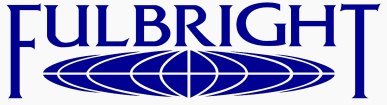 RESEARCH IN THE UNITED STATES2011-2012 Fulbright Awards for Scholars and Professionals from the Caribbean and Central AmericaResearch and/or Academic Training awards for three months are offered under the Mutual Educational and Cultural Exchange Act (Fulbright Program) for scholars and professionals from countries of the Caribbean and Central America.  Please see the “Special Instructions for Scholars from Central America and the Caribbean” for additional info about grant length.ELIGIBILITY AND SELECTIONUniversity faculty and professionals are eligible to apply. Applicants must have at a minimum a master’s degree and either three years of university teaching experience or five years of professional experience.This program is not designed for study toward a graduate degree, for the completion of a doctoral dissertation, professional travel, or conference attendance. Candidates who have not visited the  for an appreciable period within the past five years will be given preference. Candidates must demonstrate an adequate knowledge of English. Applicants must be Citizens or permanent residents qualified to hold a valid passport issued by the country from which they apply. Persons holding permanent  visas are not eligible.  RESEARCH OR TRAINING TOPICSApplications will be accepted in all fields, but the Public Affairs Section in the U.S. Embassy may prioritize some disciplines.  GRANT PROVISIONSRound-trip economy international travel for grantee only.A lump sum grant of U.S. $10,000.  This amount is meant to cover all expenses, including settling-in costs, room and board, associated research costs, and academic training program costs (if applicable).Sickness/accident insurance.Please note:  Grantees are responsible for identifying, independently registering for, and paying all fees for a training program should they choose that option.  Academic training programs may require full or partial payment in advance of the program, but grant funds will not be dispersed until a grantee arrives in the .  Grantees should be prepared to cover any fees required in advance from personal funds.  APPLICATIONThe application must be completed online (https://apply.embark.com/student/fulbright/scholars) by Friday 1 October, 2010. Applicants will be notified of selection or non-selection by April, 2011. Grants may take place during any three month period between September 1, 2011 and December 31, 2012.  All grant activities must conclude by December 31, 2012.ACADEMIC AFFIILIATIONThe Council for International Exchange of Scholars (CIES) in Washington, D.C. will issue grant documents, disburses grant funds and provides administrative services, and can help arrange or confirm academic affiliations for grantees.This program is funded by the U.S. Department of State.   For additional information please e-mail Gregoirej@state.gov. 